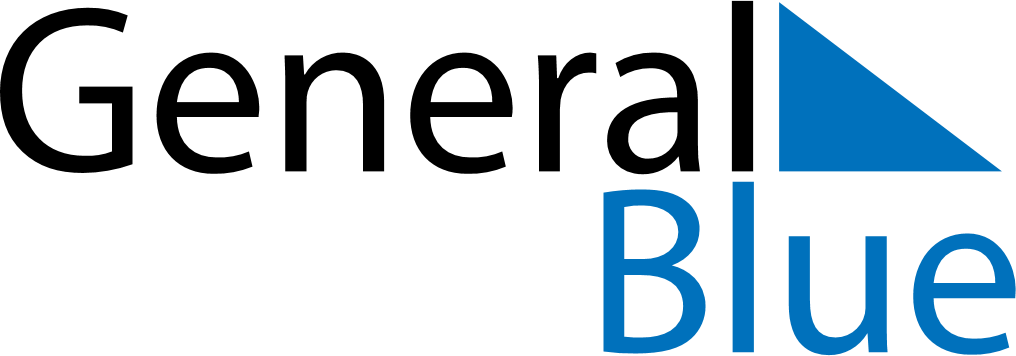 March 2019March 2019March 2019March 2019EthiopiaEthiopiaEthiopiaMondayTuesdayWednesdayThursdayFridaySaturdaySaturdaySunday1223Victory at Adwa DayVictory at Adwa Day456789910111213141516161718192021222323242526272829303031Day of Lament